Verbo “ir” + a – The Verb “ir” + a: 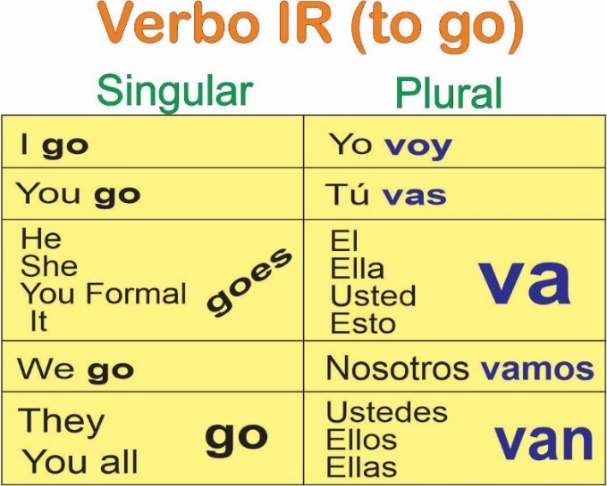 A simple way to speak about destinations and the futureYo voy al cine                		 I go to the movie theaterElla va a la playa			 She goes to the beachNosotros vamos a la iglesia	 We go to the church        TIP: Using the VOY conjugation to talk about the future The formula for future:   Noun  +  VOY A +  infinitive verb (ar, er, ir)           	                 Yo    +   VOY A  +  dormir  	                  Tú   +   VAS A   +  caminar   Example Verb IR  (To go)     Present:    Yo voy a la escuela                 Tú vas a trabajar ahora        Future:      Yo voy a ir a la escuela           Tú vas a ir a trabajar el lunes	el próximo año  Example Verb SER (To be)     Present:    Yo soy doctora                         Tú eres Ingeniero         Future:      Yo voy a ser doctora               Tú vas a ser Ingeniero en unos              						       años terminando tus estudios.                     Example Verb ESTAR (to be)       Present:    Yo estoy en Minnesota               Tú estás en la casa           Future:      Yo voy a estar en Mn                 Tú vas a estar en la casa                         la próxima semana                     en media hora.      Example Verb TENER (To have)     Present:    Yo tengo un coche                    Tú tienes una casa         Future:      Yo voy a tener un coche           Tú vas a vas a tener una casa   							        en unos añosExercise: Say the present and future tense and find out which verb to use. Ej.  Yo/ escuela---- Yo estoy en la escuela----Yo voy a estar en la escuela mañanaÉl / campoElla / UniversidadNosotros / caballoEllos / algunos animalesUsted / ArquitectoEllos / a la playaYo / un cocheAnswer the next questions:¿A dónde vas mañana?¿Qué vas a estudiar?¿Qué vas a hacer hoy?¿Qué planes tienes para el próximo año?¿Qué tienes que hacer para el fin de semana?Los Adverbios – Adverbs:What Is an Adverb?By definition, adverbs are invariable words that modify verbs, adjectives and other adverbs. This is very important to remember since adverbs never modify nouns (you cannot say rápidamente libro — quickly book, but you can say levantarse rápidamente — to get up quickly).There are different groups of adverbs and each of them answers different specific questions.TIPOS DE ADVERBIOS/ TYPES OF ADVERBS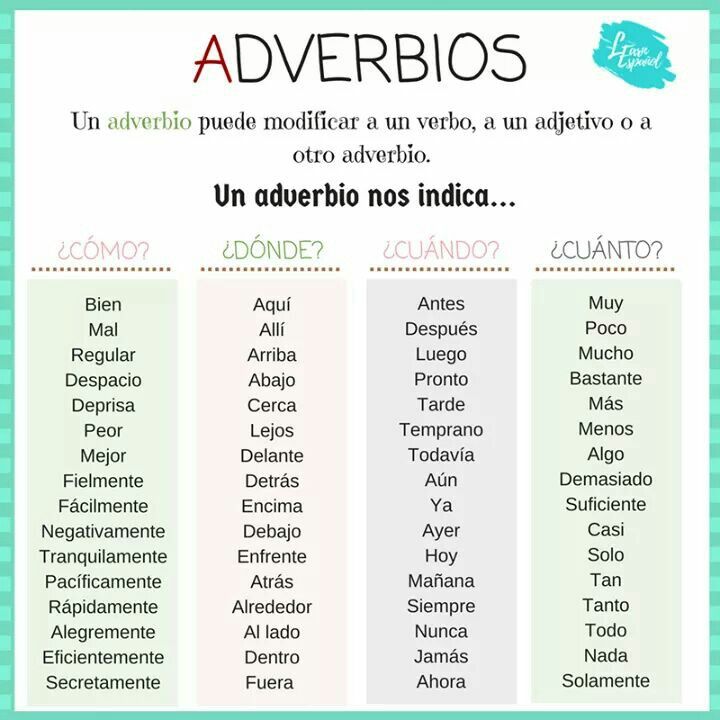 Los Adverbios – Adverbs: Types Of Adverbs4. Los Adverbios – Adverbs: How to form them in SpanishEvery Spanish word that ends in -mente is an adverb, equivalent to -ly in English.Put any adjective in feminine form and add the MENTE ending as follow:5. Los Adverbios – Adverbs: PlacementThe placement of Spanish adverbs can be difficult. Whereas in English their placement is sometimes arbitrary (they might be found before or after the verb, or even at the beginning or end of the sentence), the placement rules for Spanish adverbs are much stricter. 1.When a Spanish adverb is modifying a verb, it is placed after the verb.Practice: Try to say the next sentence:We slept (dormimos) bad last nightWe ate (comimos) delicious!You work a lot!She walks slowly!They wake up late  2.An adverb cannot be placed in between two verbs or between an   auxiliary verb and main verb; it is placed after both of them.Vamos a comer bien……………We’re going to eat wellHas aprendido rápidamente….  You have learned quickly OR 				              You have quickly learned. Practice: Try to say the next sentence:We will drive (manejar)  slowly………………He will go to exercise (hacer ejercicio)  hardShe learns (aprender) fastShe walks (caminar) and breath (respirar) slowly!I like to sleep (dormir) deeply3. When an adverb is modifying an adjective or another adverb, it is placed in front of the word it is modifying.Practice: Try to say the next sentence:We arrived very lateThey are very youngThe gas is too expensiveTraveling is so much funYour dress is completely dirty There are more rules to the placement and uses of Spanish adverbs, but these three apply to the majority of situations.Lugar – PlaceLugar – Placeaquí, acáhereahí,allí,allátherealláover thereencimaabove/overarribaup/abovedebajounderneathabajobelow, downcercacloselejosfardelantein frontdetrásbehinda ladonext to/besideTiempo – TimeTiempo – Timeahoranowanteayerday before yesterdayayeryesterdayhoytodaymañanatomorrowluegolaterdespuésafterantesbeforetempranoearlyprontosontardelatetodavíayetaunstillmientraswhileyaalreadysiempreallwaysnuncaneverOrden – Order Orden – Order antesbeforedespuésaftersucesivamentesuccessivelyprimeramentefirstlyúltimamentelastlyfinalmentefinallysiguientenextrespectivamenterespectivelyModo - MannerModo - Mannerbienfine/goodmalbadmejorbetterpeorworseasísodespacioslowrápidamentequicklyfácilmenteeasilynaturalmentenaturallyCantidad – Quanitity Cantidad – Quanitity bastantequite/fairlymuchoa lotmuyverymásmoredemasiadotoo muchnadanothingpocolittle/shorttan/tantosomenoslesapenasbarelyNegación – DenialNegación – Denialnonotampocoeithernuncaeverjamásneverninor/ orAfirmación – AffirmationAfirmación – Affirmationsiyesclarosureciertotruesegurofor surepor ciertoby the waysin dudawithout a doubtciertamentecertainlyefectivamenteeffectivelyseguramenteindeed/surelypor supuestoof courseDuda – Doubt Duda – Doubt tal vez maybequizámaybeacasoperhapsprobablementeprobablyposiblepossiblelentoslowlentamenteslowlysilencioso silentsilenciosamentequietlymisteriosomysteriousmisteriosamentemysteriouslyviolentoviolentviolentamenteviolently*If there is no feminine form, still we add the mente ending*If there is no feminine form, still we add the mente ending*If there is no feminine form, still we add the mente ending*If there is no feminine form, still we add the mente endingfuertestrongfuertementestronglyvalientebravevalientementebravelyinteligente smartinteligentementesmartlyComimos bien esta mañana……… ……We ate well this morningLos libros llegaron afortunadamente…… The books arrived, fortunatelyComimos muy bien. We ate very well.Sus ideas son completamente locas.His ideas are completely crazy.